TOTAL EL PASO COUNTY EMPLOYMENT:  327,500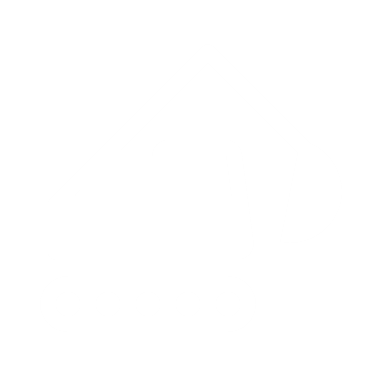 CONSTRUCTION17,300EDUCATION & HEALTH SERVICES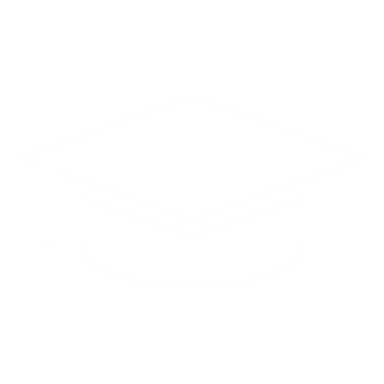 48,300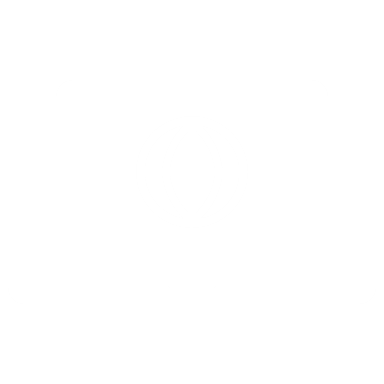 FINANCIAL & INFORMATION SERVICES17,800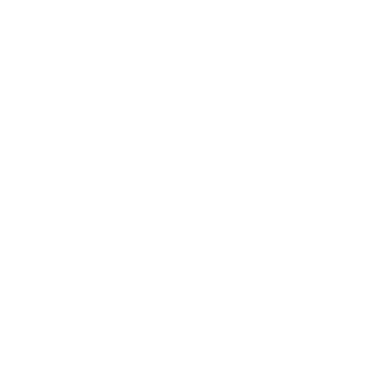 GOVERNMENT74,600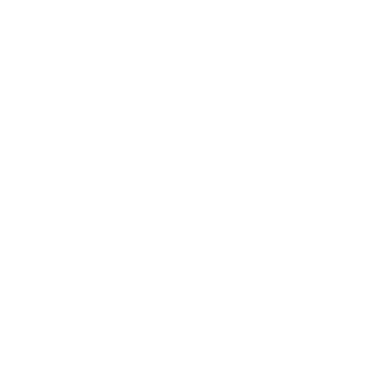 LEASURE & HOSPITALITY37,000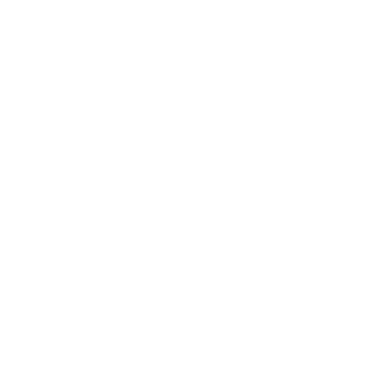 MANUFACTURING16,500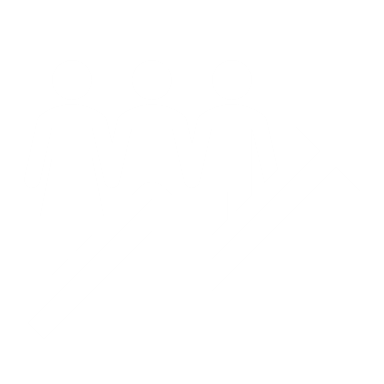 PROFESSIONAL & BUSINESS SERVICES36,100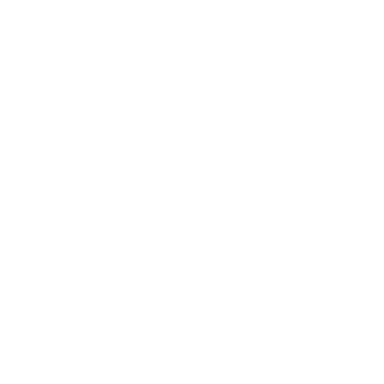 TRADE, TRANSPORTATION & UTILITIES70,700